Brandon University 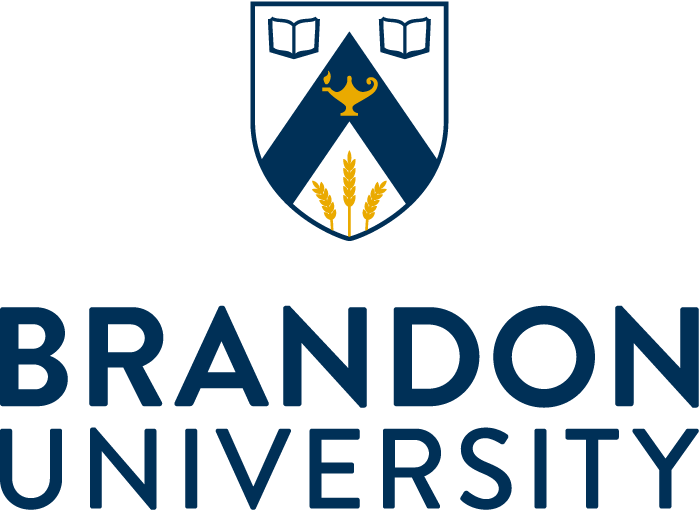 12:342 Archaeological Field School ApplicationFull Name: _____________________________________________________________________________Student Number: ______________________________________________________________________Email: ___________________________________________________________________________________ Phone/Cell: (_____________)______________________________________________________________Current Address: ____________________________________________________________________________________________________________________________________________________________________________________________________Permanent Address: ________________________________________________________________________________________________________________________________________________________________________________________________Emergency Contact (Name, Phone No. and Relationship): ______________________________________________________________________________________________________________________________________________________Academic BackgroundDegree Program:	☐ B.A.		☐ B.Sc.		☐ Other:_________________________________________Degree Major:_____________________________________ Degree Minor: _____________________________________Completed Archaeology/Biological Anthropology Courses:☐ 12:173 Intro to Arch/Bio Anth	☐ 12:193 Intro to Artifact Analysis	☐ 12:284 Biological Anthropology ☐ 12:290 Arch of the Americas	☐ 12:291 Outline of World Prehistory	☐ 12:296 Forensic Anthropology ☐ 12:353 Arch Method & Theory	☐ 12:354 Zooarchaeology		☐ 12:359 Pottery Analysis☐ 12:360 Arch Northern Plains 	☐ 12:363 Human Osteology		☐ 12:383 Osteobiography☐ 12:442 Juvenile Osteology	☐ 12:454 Archaeological Science		☐ 12:475 Adv Arch Method & Theory☐ Other(s):_______________________________________________________________________________________________________________________________________________________________________________Other experience (e.g., other relevant field/lab courses, orienteering, WHMIS, etc):________________________________________________________________________________________________________________________________________________________________________________________________________________________________________________________________________________________________________________________________________________________________________________First aid training (program/type/exp): _____________________________________________________________________________________________________________________________________________________________________________________________________________________________________________Health ProfileFieldwork can be physically difficult and summers can become quite hot and humid in Manitoba. The archaeological site is located in a relatively remote field that requires a short (5 minute) hike through hilly/bushy terrain along a riverbank. Please describe any physical conditions you believe could potentially limit your activities:____________________________________________________________________________________________________________________________________________________________________________________________________________________________________________________________________________________Describe the general condition of your health: ☐ Excellent        ☐ Good        ☐ Fair        ☐ Poor	Are you currently experiencing, or have you ever had, any of the following:☐ Asthma/respiratory problems		☐ Major hospitalization/surgery in the last year☐ BMI 35 or over				☐ Musculo-skeletal problems (incl. back problems)☐ Chest pain/pressure			☐ Recurrent/frequent headaches/migraines☐ Currently pregnant/breastfeeding	☐ Seizures☐ Diabetes/blood sugar problems		☐ High blood pressure☐ Frequent shortness of breath		☐ Ulcers/stomach problems☐ Frequent fainting/dizziness		☐ Heart problems☐ Any communicable disease		☐ Anemia☐ Other:________________________________________________________________________________________________If you have checked any of the above, you will need to include a note from your doctor showing that s/he has cleared you for the field school.List any allergies/anaphylaxis (including food, medications, bites/stings):________________________________________________________________________________________________________________________________________________________________________________________________________________________________________________________________________________________________________________________________________________________________________________Archaeological Background/InterestList any previous lab or field experience in archaeology (note: previous experience is of interest, but not a requirement for this class).Briefly describe why you want to participate in the field school (use the back of this form if you need additional space).Signature:___________________________________________________	Date:_____________________________________Drop this form off at the Arts Faculty Office in Clark Hall, or email (see below), or mail form to:Alicia Gooden, Archaeological Field School Director and Mary Malainey, ProfessorDepartment of Anthropology Brandon University270-18th StreetBrandon, ManitobaR7A 6A9Email: goodena@brandonu.ca and malaineym@brandonu.caFor more information: https://www.brandonu.ca/archaeology-field-school/